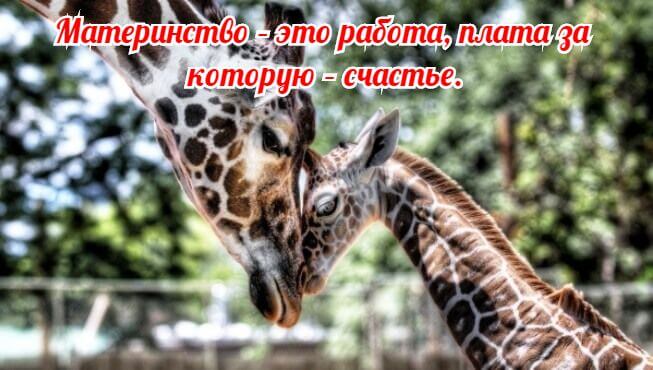 ПАМЯТКА РОДИТЕЛЯМ О ВОСПИТАНИИ ДЕТЕЙВоспитывая ребенка, старайтесь придерживаться следующих правил:1. Любите своего ребенка, и пусть он никогда не усомнится в этом.2. Принимайте ребенка таким, как он есть – со всеми его достоинствами и недостатками.3. Опирайтесь на лучшее в ребенке, верьте в его возможности.4. Старайтесь внушать ребенку веру в себя и свои силы.5. Стремитесь понять своего ребенка, заглянуть в его мысли и чувства, ставьте себя на его место.6. Создайте условия для успеха ребенка, дайте ему возможность почувствовать себя сильным, умелым, удачливым.7. Не пытайтесь реализовать в ребенке свои несбывшиеся мечты и желания.8. Помните, что воспитывают не слова, а личный пример.9. Не сравнивайте своего ребенка с другими детьми, особенно не ставьте их в пример. Помните, что каждый ребенок неповторим и уникален.10. Не рассчитывайте на то, что ребенок вырастет таким, как вы хотите.11. Помните, что ответственность за воспитание своего ребенка несете именно ВЫ.Правила, которые помогают наладить 
и поддерживать в семье бесконфликтную дисциплину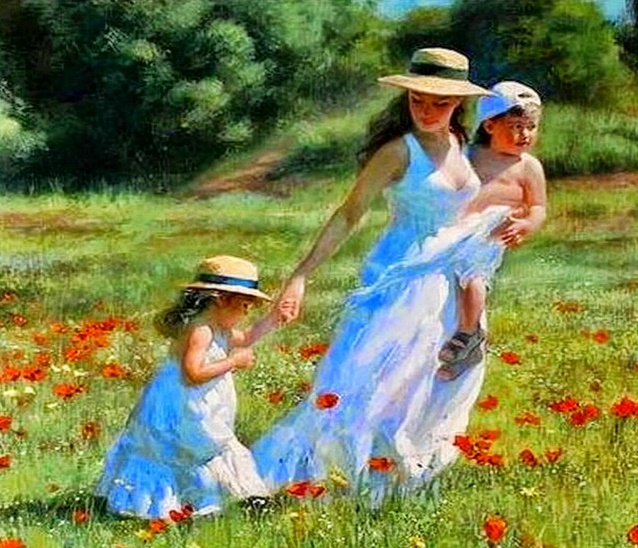 1. Правила (ограничения, требования, запреты) обязательно должны быть в жизни ребёнка.2. Правил (ограничений, требований, запретов) не должно быть слишком много, и они должны быть гибкими.3. Родительские требования не должны вступать в явное противоречие с важнейшими потребностями ребёнка (движение, познание, упражнение).4. Правила (ограничения, требования, запреты) должны быть согласованы взрослыми между собой.5. Тон, в котором сообщается требование или запрет, должен быть скорее дружественно-разъяснительным, чем повелительным.Памятка родителям от ребенкаЧаще всего это мы – родители, взрослые – даем советы своим детям. Но давайте прислушаемся к их советам. Памятка родителям от ребенка» – это не только своеобразный монолог ребенка, отстаивающего свои права, свой суверенитет, но еще и очевидное приглашение взрослых к диалогу.  Не балуйте меня, вы меня этим портите. Я очень хорошо знаю, что не обязательно предоставлять мне все, что я прошу. Я просто испытываю вас. Не бойтесь быть твердым со мной. Я предпочитаю именно такой подход. Это позволяет мне  определить свое место.  Не полагайтесь на силу в отношениях со мной. Это приучит меня к тому, что считаться нужно только с силой. Я откликнусь с большей готовностью на ваши просьбы.  Не будьте непоследовательными. Это сбивает меня с толку и заставляет упорнее пытаться во всех случаях оставить последнее слово за собой.  Не давайте обещаний, которые вы не сможете выполнить; это поколеблет мою веру в вас.  Не поддавайтесь на мои провокации, когда я говорю или делаю что-то только затем, чтобы просто расстроить вас. А то затем я попытаюсь достичь еще больших «побед».  Не расстраивайтесь слишком сильно, когда я говорю: «Я вас ненавижу!» Это не буквально, я просто хочу, чтобы вы пожалели о том, что сделали мне.  Не заставляйте меня чувствовать себя младше, чем я есть на самом деле. Я отыграюсь на вас за это, став «плаксой» и «нытиком».  Не делайте для меня и за меня то, что я в состоянии сделать для себя сам. Я могу продолжать использовать вас в качестве прислуги. Учитель-дефектолог Шикина И.Э.апрель, 2020